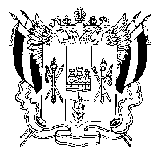 РОССИЙСКАЯ ФЕДЕРАЦИЯРОСТОВСКАЯ ОБЛАСТЬ ВЕСЕЛОВСКИЙ РАЙОНСОБРАНИЕ ДЕПУТАТОВКРАСНООКТЯБРЬСКОГО СЕЛЬСКОГО ПОСЕЛЕНИЯ                                                             РЕШЕНИЕ«30» ноября 2016 г.                          №  17                       х.Красный Октябрь «О целесообразности изменения границ муниципального образования «Краснооктябрьское сельское поселение»На основании части 4 статьи 12 Федерального закона от 6 октября 2003 года № 131-ФЗ «Об общих принципах организации местного самоуправления в Российской Федерации», статьи 10 Областного закона от 28 декабря 2005 года № 436-ЗС «О местном самоуправлении в Ростовской области», Устава муниципального образования «Краснооктябрьское сельское поселение», в целях описания и утверждения границ муниципального образования «Краснооктябрьское сельское поселение», в соответствии с требованиями градостроительного и земельного законодательства, а также с учетом мнения населения,Собрание депутатов Краснооктябрьского сельского поселения РЕШИЛО:1.  Признать целесообразным изменение границ муниципального образования «Краснооктябрьское сельское поселение» согласно приложению к настоящему решению путем:                                            а) включения  в  состав территории Краснооктябрьского сельского поселения земельного участка площадью 4,94 га из состава территории Веселовского сельского поселения;б) передачи из состава территории Краснооктябрьского сельского поселения земельного участка площадью 29,90 га и включения их в состав территории Веселовского сельского поселения;в) передачи из состава территории Краснооктябрьского сельского поселения земельного участка площадью 15,65 га и включения их в состав территории Красноармейского сельского поселения Зерноградского района.2. Настоящее решение вступает в силу со дня его официального обнародования.3. Контроль за исполнением настоящего решения возложить на главу Администрации Краснооктябрьского сельского поселения.Председатель Собрания депутатов –глава  Краснооктябрьского сельского поселения                                                                     Е.И.Подольская Приложениек решению Собрания депутатов Краснооктябрьского сельского поселения «О целесообразности изменения границ муниципального образования «Краснооктябрьское сельское поселение»Проектный план прохождения уточненной границы муниципального образования «Краснооктябрьское сельское поселение» в соответствии с требованиями градостроительного и земельного законодательства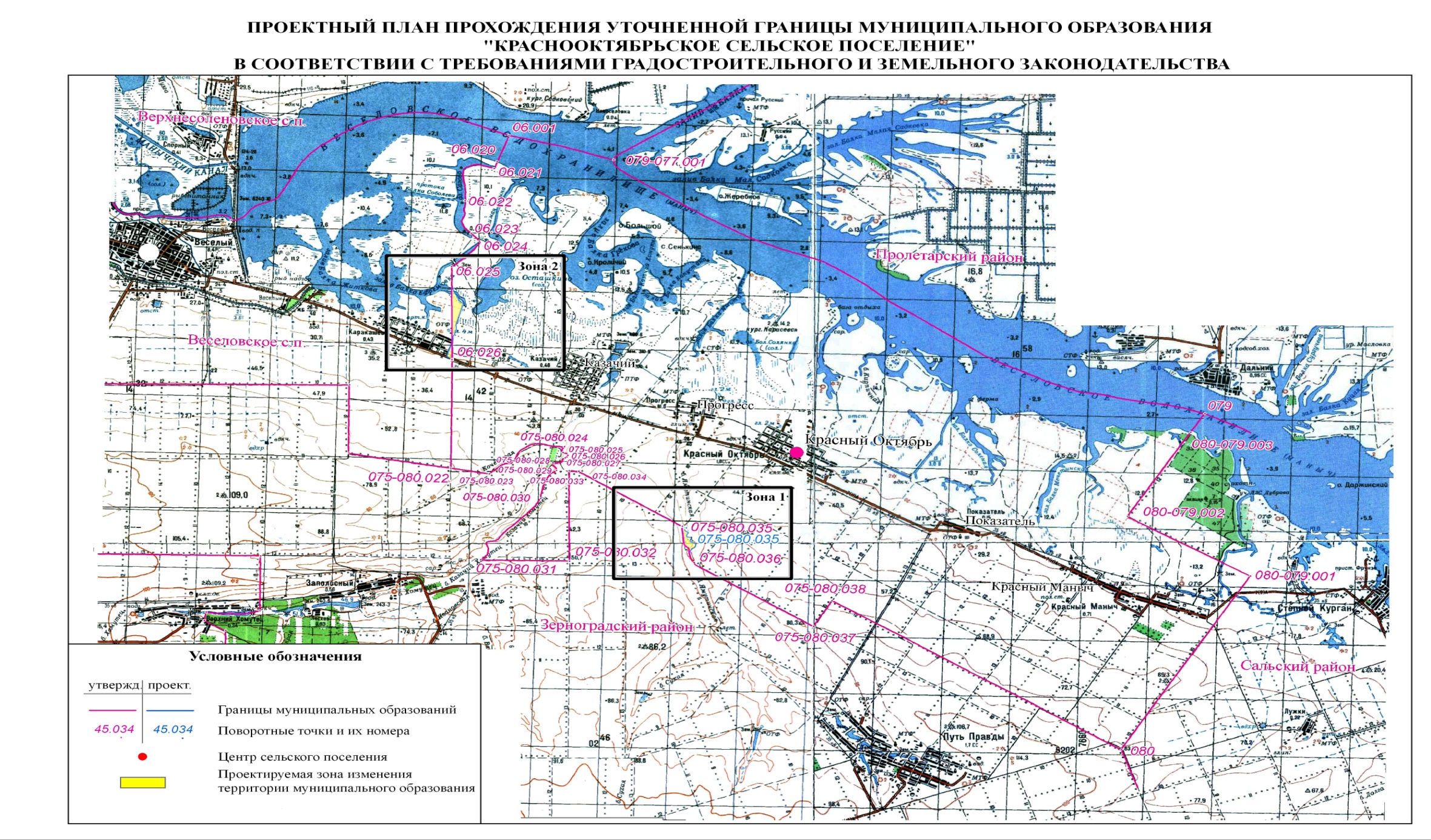 